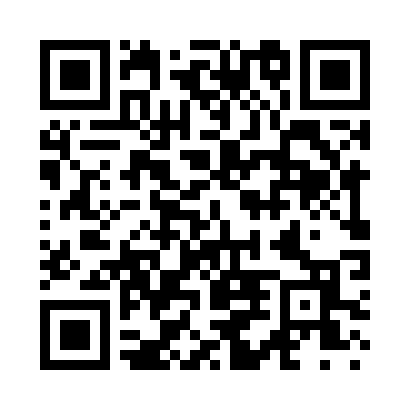 Prayer times for Mashapaug, Connecticut, USAMon 1 Jul 2024 - Wed 31 Jul 2024High Latitude Method: Angle Based RulePrayer Calculation Method: Islamic Society of North AmericaAsar Calculation Method: ShafiPrayer times provided by https://www.salahtimes.comDateDayFajrSunriseDhuhrAsrMaghribIsha1Mon3:345:1712:534:558:2810:112Tue3:355:1812:534:558:2810:113Wed3:355:1812:534:558:2810:104Thu3:365:1912:534:568:2710:105Fri3:375:1912:534:568:2710:096Sat3:385:2012:534:568:2710:087Sun3:395:2112:544:568:2610:088Mon3:405:2112:544:568:2610:079Tue3:415:2212:544:568:2610:0610Wed3:425:2312:544:568:2510:0511Thu3:435:2412:544:568:2510:0512Fri3:445:2412:544:568:2410:0413Sat3:455:2512:544:568:2310:0314Sun3:475:2612:554:568:2310:0215Mon3:485:2712:554:558:2210:0116Tue3:495:2812:554:558:2210:0017Wed3:505:2812:554:558:219:5918Thu3:525:2912:554:558:209:5719Fri3:535:3012:554:558:199:5620Sat3:545:3112:554:558:199:5521Sun3:565:3212:554:558:189:5422Mon3:575:3312:554:548:179:5323Tue3:585:3412:554:548:169:5124Wed4:005:3512:554:548:159:5025Thu4:015:3612:554:548:149:4826Fri4:025:3712:554:538:139:4727Sat4:045:3812:554:538:129:4628Sun4:055:3912:554:538:119:4429Mon4:075:4012:554:528:109:4330Tue4:085:4112:554:528:099:4131Wed4:095:4212:554:528:089:40